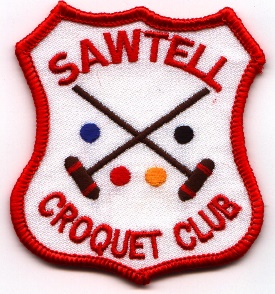 SAWTELL CROQUET CLUB Inc.4 days of GC AT SAWTELL GOLF CROQUET  Friday 4th to Monday 7th AUGUST 2023Double Round Robin – Level and Handicap playBLOCK PLAY3 COURTS International Balls.Entry Fee $50 per player.(Entries restricted to up to 6 members from any one Club and will be accepted in strict order of payment.)Billets are available if required(Includes Morning/Afternoon Tea and Finger Food at Presentation)Light Luncheon available at the clubhouse.ENTER NOWEntries Close 26th July 2023Tournament Secretary, P.O. Box 86 SAWTELL NSW 2452Phone: Jenny Arnold 0411197452  Email sawtellcroquet13@gmail.comENTRY FORMSAWTELL CROQUET CLUB Inc. - 4 days of Golf CroquetAugust 4 – 7, 2023NAME ___________________________________________________ADDRESS _____________________________________________________ PHONE _____________ EMAIL ___________________________________HANDICAP ____    INDEX _______ (Please advise of any change before the event)CLUB________________________________________   ACA ID No ______Please enclose your entry fee of $50.EMAIL: sawtellcroquet13@gmail.com  Payment to BSB 533 000 account No 32829679							Post to:	Tournament Secretary, P.O. Box 86, SAWTELL NSW 2452Phone:  Jenny Arnold - 0411197452ENTRY FORMSAWTELL CROQUET CLUB Inc. - 4 days of Golf CroquetAugust 4 – 7, 2023NAME ___________________________________________________ADDRESS _____________________________________________________ PHONE _____________ EMAIL ___________________________________HANDICAP ____    INDEX _______ (Please advise of any change before the event)CLUB________________________________________   ACA ID No ______Please enclose your entry fee of $50.EMAIL: sawtellcroquet13@gmail.com  Payment to BSB 533 000 account No 32829679							Post to:	Tournament Secretary, P.O. Box 86, SAWTELL NSW 2452Phone:  Jenny Arnold - 0411197452